ПРИЛОЖЕНИЕ №3 Конкурс профессионального мастерства «Молодой профессионал-2016» среди обучающихся ГАПОУ МО «Кандалакшский индустриальный колледж»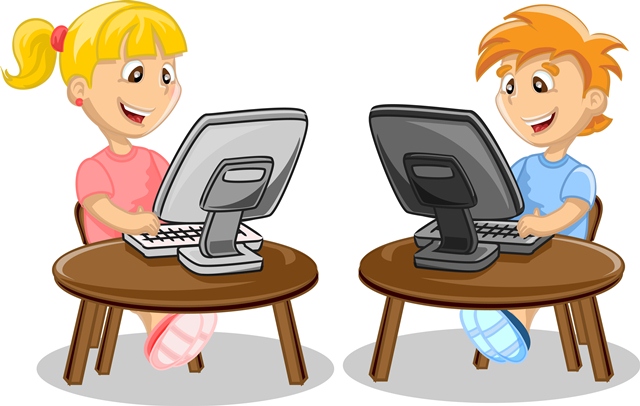 Уважаемый конкурсант! Перед Вами  практическая часть конкурса профессионального мастерства обучающейся и работающей молодежи. Все вопросы связаны с информатикой и информационными технологиями.Внимательно изучите критерии оценивания и представления работы на конкурс:Практическая часть конкурса состоит из нескольких частей:  составление документа в  MS Word; составление документа в  MS Excel; внедрения документа MS Excel в MS Word; архивации и отправки конкурсной работы на электронный ящик жюри.Каждое задание практической части конкурса оценивается в 5 баллов. За каждое  не до конца выполненное задание можно получить от 1 до 4 баллов. Независимо от того, сколько выполнено заданий из практической части, вся работа отсылается на адрес  konkurs.professional2016@yandex.ru.Желаем удачи!Задание №1. На рабочем столе создать папку Чемпионат, а в ней папку с именем, состоящим из кода. Код состоит из последовательности символов (цифр и букв). Каждый символ что-то обозначает. Первый символ – номер вашего курса, второй – заглавная буква фамилии, третий – заглавная буква вашего имени, четвертый и пятый – номер кабинета, в котором выполняете работу.Задание №2. В папке с вашим кодом создайте документ по образцу, соблюдая все элементы форматирования, сохраните его под именем «Российская Федерация». В верхний колонтитул вставить дату и время. В нижний колонтитул вставить свой код. Каждую букву абзацев оформить буквицей, тип шрифта выбрать Monotype Corsiva.Создайте таблицу, заполните ее и напечатайте текст о России:Российская ФедерацияРоссия расположена в восточной части Европы и в северной части Азии. Самое большое по площади государство мира занимает 11.46%  (1/9) площади всей суши Земли, или 12.65% (1/8) заселенной человеком суши, что почти вдвое больше, чем у занимающей второе место Канады.Россия граничит с 18 странами (самый большой показатель в мире), из них по суше со следующими государствами: Норвегия, Финляндия, Эстония, Латвия, Литва, Польша, Белоруссия, Украина, Абхазия, Грузия, Южная Осетия, Азербайджан, Казахстан, Китай, Монголия, Северная Корея; только по морю граничит с Японией и США.Задание №3. Создать электронную таблицу по образцу, выполнить все расчеты: Некая торговая фирма закупила партию оргтехники и в течение следующего дня распродала ее целиком. Закупка техники была произведена за доллары. Продажа производилась за рубли в соответствии с текущим курсом и по цене, на 25% превышающей закупочную. В электронной таблице приведены результаты по закупке и продаже.  Необходимо рассчитать  прибыль (в рублях) торговой фирмы от продажи партии оргтехники. Задание № 5. Внедрить таблицу в документ Word задания №2.Задание №6. Папку Чемпионат заархивируйте и отправьте на электронную почту по адресу konkurs.professional2016@yandex.ru.  Папку с рабочего стола удалить и корзину очистить.Государственный флагПлощадьЧисленность населения (2009)Государственный языкСтолицаДенежная единицаЧасовые поясаДанные по закупке товарана 11. 01. 2000Данные по закупке товарана 11. 01. 2000Данные по закупке товарана 11. 01. 2000Данные по закупке товарана 11. 01. 2000Данные по закупке товарана 11. 01. 2000НаименованиеКомпьютерКомпьютерМониторПринтерPentium IIICeleron 333SonyEpsonКоличество3242Закупочная цена, US $850620365215Курс рубляпо отношению к  $Курс рубляпо отношению к  $Курс рубляпо отношению к  $Курс рубляпо отношению к  $Курс рубляпо отношению к  $Дата 11.01.0012.01.00Курс рубля 27,528,5Прибыль отпродажи, руб.